Информационный бюллетень №1XXXX традиционные многодневные соревнования по спортивному ориентированию «Сибириада-2018»Посвящается памяти Герасименко Геннадия КонстантиновичаXI - Кубок ГерыВремя и место проведенияСоревнования проводятся с 5 по 9 мая 2018 года вг. Минусинск.Центр соревнований расположен по адресу: ул. Свердлова, 105,  МБУ «СШОР им. В.П. Щедрухина».Организаторы соревнований.Отдел спорта и молодежной политики администрации г.Минусинска, Муниципальное бюджетное учреждение "Спортивная школа олимпийского резерва города Минусинска им. В.П. Щедрухина", главная судейская коллегия:Главный судья соревнований:Черемных Александр Михайлович, г.Красноярск, т. 8-908-207-0731Главный секретарь:Ширнина Татьяна Васильевна, СС1К, г.Минусинск, т. 8-983-292-0451Зам. главного судьи по СТО: Ширнин Виктор Владимирович, СС1К, г.Минусинск, т. 8-983-292-3046Старшие судьи трасс:Лаптев Александр Васильевич, ССВК, г.СаяногорскПолев Максим Викторович, СС2К, г.МинусинскИшков Денис Олегович, СС2К, г.МинусинскПрограммаУчастникиК участию в соревнованиях допускаются команды городов и районов края и других регионов РФ, спортивных клубов и коллективов физической культуры, образовательных учреждений, спортивных школ в возрастных категориях:мальчики/девочки до 11 лет (2008 и младше)мальчики/девочки до 13 лет (2007 – 2006 г.р.)мальчики/девочки до 15 лет (2005 – 2004 г.р.)юноши/девушки до 17 лет (2003 – 2002 г.р.)юноши/девушки до 19 лет (2001 – 2000 г.р.)мужчины/женщиныМЖ ветераны (40, 50, 60, 70 и старше)Соревнования лично-командные.Состав команды  не ограничен, согласно именной заявки независимо от пола и возрастных категорий.Финансовые условия участия всоревнованияхРазмер организационного взноса за один день соревнований для групп М/Д до 11, 13 – 100 рублей; М/Д до 15, 17 – 150 рублей; Ю/Д до 19, Мужчины/Женщины и ветераны - 250  рублей.Заявка участника на месте старта (без предварительной заявки) – стартовый взнос 500 руб. Реквизиты для оплаты организационного взноса:ИП Черемных Александр МихайловичАдрес: 660074, г. Красноярск, ул. Киренского дом  11 «б», кв. 70Красноярский филиал ОАО АКБ  «СВЯЗЬ - БАНК»  Расчетный счет: 4080281010040028453Корреспондентский счет №: 30101810000000000650 в ГРКЦ ГУ Банка России по Красноярскому краю, г. Красноярск БИК  040407650,   ИНН  7710301140/КПП246602001РазмещениеТранспорт:Автобусы № 11, 17 (выезд в юго-восточный мкр-н г. Минусинска), стоимость проезда – 19 руб./чел.Автобус № 272 Минусинск – Малая Минуса (08:50; 09:50; 11:20; 13:20; 14:50; 16:20; 16:45; 17:25; 17:50), стоимость проезда – 35 руб./чел.Возможен заказ автобуса на 7 мая (район кафе Нурек), заявка на автобус будет принята на мандатной комиссии.Предварительная информация о районе проведения соревнований:5 мая. Кросс-выбор, г. Минусинск, юго-восточный мкр-н. Местность среднепересеченная, представлена мелкими формами рельефа эолового характера, залесенность 70%, смешанный лес: сосна, береза и верба.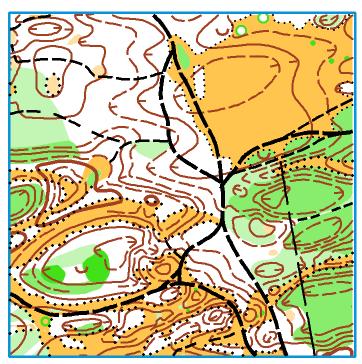 Общий перепад высот в районе проведения соревнований  40 метров. Пробегаемость леса от хорошей до труднопроходимой, грунт песчаный. Дорожная сеть развита хорошо, состоящая из дорог, тропинок и пропашек, которые на карте показаны знаком исчезающая тропинка.Масштаб 1:7500,  сечение рельефа  2,5 метра. Карта подготовлена в 2016 г.  Автор: Черемных Александр (г. Красноярск).6 мая Кросс-спринт, с. Малая Минуса, р-он кафе Тандыр. Местность среднепересеченная, представлена мелкими формами рельефа эолового характера, залесенность 60%, смешанный лес: сосна, береза и верба.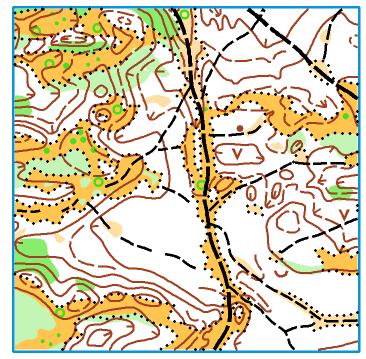 Общий перепад высот в районе проведения соревнований  20 метров. Пробегаемость леса от хорошей до труднопроходимой, грунт песчаный. Дорожная сеть развита хорошо, состоящая из дорог, тропинок и пропашек, которые на карте показаны знаком узкая просека.Масштаб 1:5000,  сечение рельефа  2,5 метра. Карта подготовлена в 2016 г.  Автор: Черемных Александр (г. Красноярск).7 мая. Кросс-классика, с. Малая Минуса, р-он кафе Нурек. Местность среднепересеченная, представлена мелкими формами рельефа эолового характера и водно-эрозийными формами рельефа, залесенность 70%, смешанный лес: сосна и береза.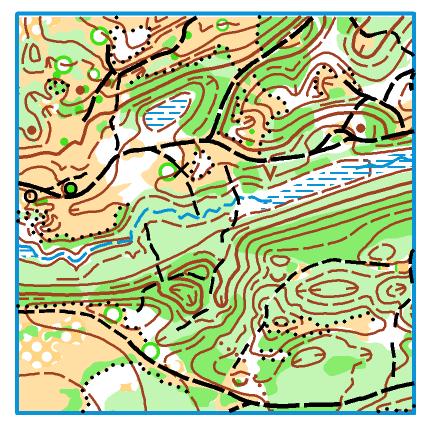 Общий перепад высот в районе проведения соревнований  35 метров. Район соревнований представляет две ландшафтные зоны: первая часть открытого и полуоткрытого пространства с преобладанием мелких форм рельефа; другая часть, сильно заросший сосновым подлеском и кустарником в виде крушинника и акации. Район соревнований пересекает ручей, шириной до 1 метра по всей протяженности легкопреодолимый.Пробегаемость леса от хорошей до труднопроходимой, грунт песчаный в пойме ручья – заболоченный.Масштаб 1: 7500, сечение рельефа  2,5 метра. Карта подготовлена в 2014 - 2015 г.  Автор: Скрипко Сергей (г. Томск).8 мая. Кросс-лонг, с. Малая Минуса, р-он кафе Тандыр. Район проведения объединяет местность двух предшествующих дней соревнований (спринт и классика). Масштаб 1:10000.9 мая. Кросс-эстафета 3 чел. г. Минусинск, р-он горы Лысуха. 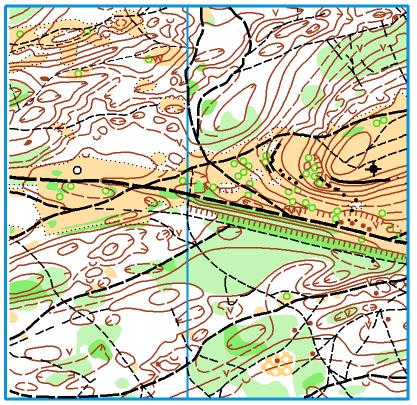 Местность среднепересеченная, представлена мелкими формами рельефа (эолового характера) расположенного вокруг холма со скальными выходами. Общий перепад высот в районе проведения соревнований  40 метров. Залесенность 85%, сосновый бор, местами заросший сосновым подлеском и кустарником в виде крушинника. Пробегаемость леса хорошая, основной грунт песчаный, на горе – каменистый.Масштаб 1:7500, 1:5000, сечение рельефа  2,5 метра. Карта подготовлена в 2004 – 2016 годах, частично корректирована в 2017 году.Авторы:  Зыков Василий (г. Красноярск), Ширнин Виктор (г. Минусинск).ДатаНаименование дисциплинКод дисциплины5 маяЗаезд, мандатная комиссия (работает в центре соревнований с 11.00 – 13.30).Открытие соревнований в 14.30 (на  месте старта)5 маяСтарт в 15.00. Кросс – выбор0830121811Я6 маяКросс-спринт 0830011811Я7 маяКросс-классика 0830021811Я8 маяКросс-лонг0830031811Я9 маяКросс-эстафета 3 чел. Награждение. Отъезд участников.0830071811Я«Ваша любимая» Гостиница в квартирахИнформация на сайте: http://minusinsk-sutki.ruот 400 руб. (сут./чел.)8 (39132) 5-70-70, 8-908-0100-600документы для отчетаОбщежитие Минусинского педагогического колледжа, ул. Ботаническая, 29 б 2-х, 3-х, 4-х местные комнаты. Всего 30 мест. Питание (самостоятельно приготовление на эл.плитах общежития)300 руб. (сут./чел.)8-913-583-4547 Екатерина Александровна документы для отчетаОбщежитие Минусинского колледжа культуры и искусства, ул. Советская, 31  2-х, 3-х, 4-х местные комнаты. Всего 25 мест.  Питание (по договоренности в буфете, 8-905-972-3015 Ирина Евгеньевна)250 руб. (сут./чел.)8-960-755-4450 Александр ГеннадьевичГостиница, ул.Свердлова, 56 Комнаты 3, 4, 6, 8 –местные, максимальное количество мест – 38. Имеется кухня.450 руб./сут.т. 8-983-592-5000 Щедрухина Мария Владимировна документы для отчетаГостиница, база отдыха «Ясная поляна» ул. Ботаническая, 61 (у бора)Комнаты 4, 8 –местные, максимальное количество мест – 20. Питание по договоренности в столовой базы отдыха. от 450 руб./сут.8-913-593-2469Екатерина ВикторовнаГостиница «Амыл» ул. Ленина, 74Комнаты 1,2,3,4 –местные номера.от 450 руб. (сут./чел.)8 (39132) 2-01-06,5-10-26документы для отчетаПансионат «Кызыкульский»Домики летнего и зимнего типа, баняПо договоренностит.8-950-303-2021Якушев Виктор Тимофеевич